Грунт ACRYL PRIMER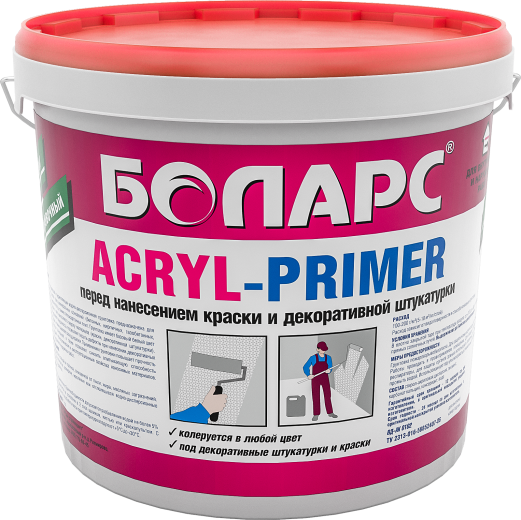 Препятствует проступанию цвета основанияПропитывающий и укрепляющийПредназначен для повышения адгезионного контакта и снижения впитывающей способности оснований для последующего нанесения декоративных штукатурок и красок на акриловой основе. Применяется для обработки бетона, цементно-песчаных, гипсовых и цементно-известковых штукатурок, гипсокартонных и древесно-стружечных плит, прочных окрасочных покрытий. Используется в системах утепления фасадов БОЛАРС ТВД1 перед нанесением декоративного финишного слоя. Для внутренних и наружных работ.Технические характеристикиФасовка и хранениеПоставляется в пластиковых ведрах по 5 и 10 кг, в евробаках по 30 кг. Гарантийный срок хранения 12 месяцев со дня изготовления, в оригинальной невскрытой упаковке производителя.Цветбелый,  колеруется в любой цвет по каталогам БОЛАРСВремя высыхания1 часpH8,0 – 9,0Расход 80 – 100 г/м2Стойкость к водене менее 24 часовТемпература проведения работ+5°С...+30°СТемпература эксплуатации-40°С...+60°СМорозостойкость5 циклов